ПРОЕКТ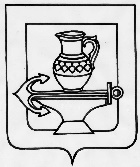 Совет депутатов сельского поселения Ленинский сельсоветЛипецкого муниципального района Липецкой областиРоссийской Федерации                                             _______  сессия шестого созыва                                                             Решение    ___.12.2020г.                                          с. Троицкое                                                    №___О внесении изменений в положение «О денежном содержании и социальных гарантиях лиц, замещающих должности муниципальной службы администрации сельского поселения Ленинский сельсовет Липецкого муниципального района Липецкой области», принятое решением Совета депутатов сельского поселения Ленинский сельсовет Липецкого муниципального района  Липецкой области № 99 от 30.09.2016г.    В целях приведения нормативных правовых актов сельского поселения Ленинский сельсовет Липецкого муниципального района в соответствие с действующим законодательством, руководствуясь Уставом сельского поселения Ленинский сельсовет Липецкого муниципального района, учитывая решения постоянных депутатских комиссий, Совет депутатов сельского поселения Ленинский сельсоветРЕШИЛ:   1.Принять изменения в положение «О денежном содержании и социальных гарантиях лиц, замещающих должности муниципальной службы администрации сельского поселения Ленинский сельсовет Липецкого муниципального района Липецкой области», принятое решением Совета депутатов сельского поселения Ленинский сельсовет Липецкого муниципального района  Липецкой области № 99 от 30.09.2016г., с изменениями, принятыми решениями Совета депутатов сельского поселения Ленинский сельсовет Липецкого муниципального района Липецкой области № 164 от 01.02.2018г., № 236 от 16.01.2020г., № 245 от 29.04.2020г. (прилагаются).   2. Направить вышеуказанные изменения главе сельского поселения для подписания и обнародования.   3. Настоящие изменения вступает в силу со дня его официального обнародования.Председатель Совета депутатовсельского поселения Ленинский сельсовет                                                        Ф.И.О.                                                    ПРОЕКТ                                                                                            Приложение                                                                     к решению Совета депутатов сельского поселенияЛенинский сельсовет Липецкого муниципального района                                                                          Липецкой области № ___ от _________ г.  Измененияв положение «О денежном содержании и социальных гарантиях лиц, замещающих должности муниципальной службы администрации сельского поселения Ленинский сельсовет  Липецкого муниципального района Липецкой области»   Статья 1.   Внести в положение «О денежном содержании и социальных гарантиях лиц, замещающих должности муниципальной службы администрации сельского поселения Ленинский сельсовет Липецкого муниципального района Липецкой области», принятое решением Совета депутатов сельского поселения Ленинский сельсовет Липецкого муниципального района Липецкой области  № 99 от 30.09.2016г. (с изменениями  от 01.02.2018г. № 164, от 16.01.2020г. № 236, № 245 от 29.04.2020г.) следующее изменение:пункт 2 статьи 2 изложить в новой редакции:«2. К ежемесячным выплатам относятся:   оклад за классный чин;   ежемесячная надбавка к должностному окладу за выслугу лет;   ежемесячная надбавка к должностному окладу за особые условия муниципальной службы (сложность, напряженность, специальный режим работы);   ежемесячная надбавка к должностному окладу за работу со сведениями, составляющими государственную тайну;   ежемесячное денежное поощрение.   К иным дополнительным выплатам относятся:   единовременная выплата при предоставлении ежегодного оплачиваемого отпуска;   материальная помощь;   премии по результатам работы за полугодие, за год;   премии за выполнение особо важных и сложных заданий.»в пункте 11 статьи 2  исключить слово «разовые».положение дополнить приложением 3 следующего содержания:«Приложение 3к положению «О денежном содержании и социальных гарантиях лиц, замещающихдолжности муниципальной службы администрации сельского поселения Ленинский сельсовет Липецкого муниципального района Липецкой областиПоложениео порядке и условиях выплаты денежного вознаграждения за выполнениеособо важных и сложных заданий муниципальным служащим администрации сельского поселения Ленинский сельсовет Липецкого муниципального района Липецкой области Российской Федерации     1.Настоящее Положение о порядке и условиях выплаты денежного вознаграждения за выполнение особо важных и сложных заданий муниципальным служащим администрации сельского поселения Ленинский сельсовет Липецкого муниципального района Липецкой области Российской Федерации (далее - Положение) разработано в соответствии с Федеральным законом от 2 марта 2007 года № 25-ФЗ «О муниципальной службе в Российской Федерации», Законом Липецкой области от 2 июля 2007 года № 68-ОЗ «О правовом регулировании вопросов муниципальной службы Липецкой области» и устанавливает порядок и условия выплаты денежного вознаграждения за выполнение особо важных и сложных заданий муниципальным служащим (далее -денежное вознаграждение) администрации сельского поселения.     2. Денежное вознаграждение является формой материального стимулирования эффективного и добросовестного труда муниципальных служащих администрации сельского поселения.    3. Решение о выплате денежного вознаграждения принимается в форме распоряжения главы администрации сельского поселения.   4. Решение о выплате денежного вознаграждения принимается с учетом выполнения одного из следующих условий:1) значительность личного вклада в результаты работы по обеспечению выполнения функций и полномочий администрации сельского поселения;2) оперативность и профессионализм при выполнении муниципальными служащими поставленных задач, внедрение и (или) использование новых форм и методов работы, инициатив, способствующих достижению высоких конечных результатов;3) высокая степень сложности и важности заданий, эффективность достигнутых результатов;4) разработка и (или) реализация проектов (практик, инициатив), получивших признание на региональных, всероссийских конкурсах;5) разработка особо значимых, важных для социально-экономического развития сельского поселения, в том числе муниципальных программ, направленных на повышение эффективности муниципального управления;6) результативность деятельности муниципального служащего в качестве наставника.     5. Распоряжение должно содержать информацию о количестве, качестве и сроках выполнения муниципальным служащим конкретных заданий (поручений), разработанных и (или) реализованных проектах (инициатив, практик), разработанных проектах правовых или нормативных правовых актов сельского поселения, о новых формах и методах работы, внедренных и (или) используемых муниципальным служащим в своей профессиональной деятельности, а также предложение о размере денежного вознаграждения.     6. Размер денежного вознаграждения (премии) устанавливается пропорционально должностному окладу.     7. Расходы, связанные с выплатой денежного вознаграждения, производятся в пределах средств, предусмотренных на эти цели в фонде оплаты труда муниципальных служащих администрации сельского поселения в соответствии со статьей 3 Положения «О денежном содержании и социальных гарантиях лиц, замещающих должности муниципальной службы администрации сельского поселения Ленинский сельсовет Липецкого муниципального района Липецкой области».Статья 2.   Настоящие изменения вступают в силу со дня его официального обнародования.Глава сельского поселенияЛенинский сельсовет                                                                                        Ф.И.О.